	Name 	: Salma  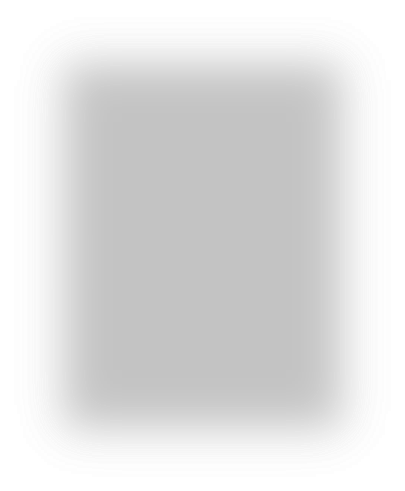 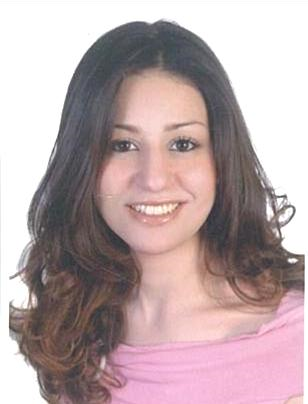 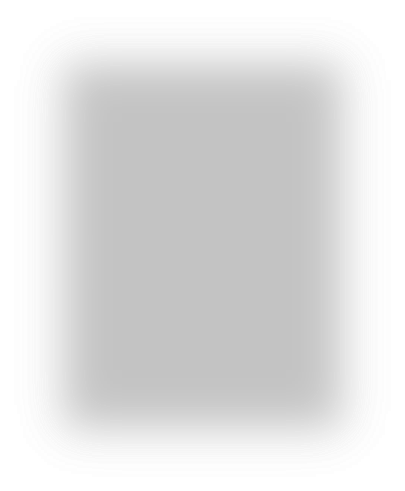 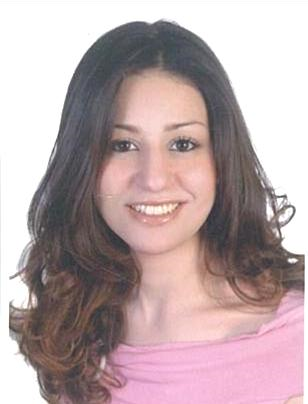 	Date of Birth 	: 30.09.1984 	Nationality 	: Egyptian 	Marital Status 	: Single Career Objectives My long term objective is to develop my knowledge and skills in tourism as to become expert in my field and to expand my career experience worldwide. Education 	2001 - 2006 	: Faculty of Archeology  	  BSc degree in Egyptology with merit  	  Cairo University, Cairo - Egypt Work Experience Tour Operator – Inbound in Cairo, Egypt Reservation Agent – Cairo, Egypt. Languages Arabic 	: Mother Tongue English 	: Excellent in both written & spoken Computer Skills Very good user of the following programs: Microsoft Office. Internet, Intranet & E-mail. Courses & Certificates Regular English, Intermediate Stage from the American University in Cairo.  o General Italy, Basics. Microsoft Office of Mind Format Center. Personal Skills Hard worker and work under pressure. Excellent communications skills.  Quick Learner. Productive & Self-Motivated. Hobbies Reading. Photography.  Traveling. Personal Information E-mail : salma.339048@2freemail.com  Feb 2015 - Present All In Travel – DMCC Operation Executive – Wholesale in Dubai, UAE Oct 2014 - Jan 2015 Mazaya Travel & Tourism - LLC Tour Operator – Inbound & Outbound in Dubai, UAE Oct 2013 - Jul 2014 All In Travel – Egypt Branch Senior Of Operation Department – Wholesale in Cairo, Egypt Sep 2010 - Aug 2013 Wings Tours & Nile Cruises Senior Account Manager of Operating British & European Markets – Inbound  in Cairo, Egypt Nov 2009 - Aug 2010 Executive Travel May 2009 - Oct 2009 Flamingo Travel & Tours Tour Operator – Outbound in Cairo, Egypt Jan 2008 - Dec 2008 Nile Travel International Tour Operator – Inbound in Cairo, Egypt May 2008 - Aug 2008 Moon Valley for Tourism Investment Sales Agent – Part Time – Cairo, Egypt Jun 2007 - Dec 2007 Golden Marriott Tours 